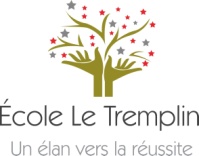 HORAIRE DE L’ÉCOLEs:\056-le-tremplin\secretariat\cahier de gestion\horaire\1.4 horaire de l'école.docx   31, rue de l’Abbé-Ginguet, Gatineau  (Québec) J8T 3Z4 Tél : (819)561-2435  Télécopieur : (819)561-1939   tremplin@csdraveurs.qc.ca   PRÉSCOLAIREPRIMAIREAccueil : 		8 h 35 à 8 h 40Enseignement :	 	8 h 40 à 12 h 00Déplacement : 		12 h 00 à 12 h 05Dîner : 			12 h 05 à 13 h 25Accueil : 		13 h 25 à 13 h 30Enseignement : 	13 h 30 à 14 h 57Déplacement : 		14 h 57 à 15 h 03Accueil : 		  8 h 35 à 8 h 40Enseignement : 	  8 h 40 à 9 h 40Enseignement :                 9 h 40 a 10 h 40Déplacement : 		 10 h 40 à 10 h 43Récréation : 		 10 h 43 à 10 h 58Déplacement :                 10 h 58 à 11 h 00Enseignement :               11 h 00 à 12 h 00Déplacement :                 12 h 00 à 12 h 05Dîner :                        	 12 h 05 à 13 h 25Accueil :                             13 h 25 à 13 h 30Enseignement :                13 h 30 à 14 h 30Déplacement :                 14 h 30 à 14 h 33Récréation :                      14 h 33 à 14 h 48Déplacement :                 14 h 48 à 14 h 50Enseignement :               14 h 50 à 15 h 50Déplacement :                 15 h 50 à 15 h 55